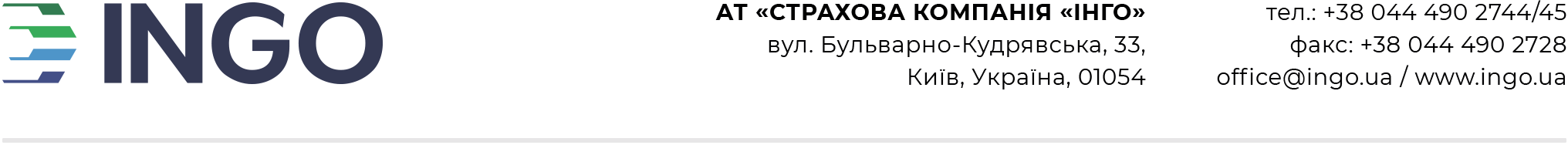 ЗАЯВА НА СТРАХУВАННЯ ВІДПОВІДАЛЬНОСТІ ЕКСПЕДИТОРАПідписуючи цей документ ми підтверджуємо, що повідомлені нами в цій заяві відомості є повними і достовірними, і згодні, що ця заява є невід’ємною і складовою частиною договору страхування, що видається по вищевказаному запиту на страхування .Ми розуміємо, що не повідомлені або повідомлені нами в некоректному або неповному вигляді відомості надають право АТ «СК «ІНГО» на дострокове припинення або визнання договору страхування недійсним.Дана заява не підтверджує факт укладання договору страхування, а носить лише інформативний характер.Страховик зобов’язується не розповсюджувати отриману від Страхувальника в цій заяві інформацію.Дата заповнення: СтрахувальникНазва:Назва:СтрахувальникАдреса:Адреса:СтрахувальникКод ЄДРПОУ:Код ЄДРПОУ:СтрахувальникУповноважена особа:Уповноважена особа:Період страхування 
(дії договору)з  по ;максимальна тривалість одного перевезення       днівз  по ;максимальна тривалість одного перевезення       днівз  по ;максимальна тривалість одного перевезення       днівз  по ;максимальна тривалість одного перевезення       днівз  по ;максимальна тривалість одного перевезення       днівз  по ;максимальна тривалість одного перевезення       днівз  по ;максимальна тривалість одного перевезення       днівз  по ;максимальна тривалість одного перевезення       днівз  по ;максимальна тривалість одного перевезення       днівз  по ;максимальна тривалість одного перевезення       днівз  по ;максимальна тривалість одного перевезення       днівз  по ;максимальна тривалість одного перевезення       днівз  по ;максимальна тривалість одного перевезення       днівз  по ;максимальна тривалість одного перевезення       днівТЕРИТОРІЯ ПЕРЕВЕЗЕНЬ ТА МІСЦЕ ДІЇ ДОГОВОРУ:НАПРЯМОК / МАРШРУТ ПЕРЕВЕЗЕНЬ 
(експорт / імпорт)НАПРЯМОК / МАРШРУТ ПЕРЕВЕЗЕНЬ 
(експорт / імпорт)НАПРЯМОК / МАРШРУТ ПЕРЕВЕЗЕНЬ 
(експорт / імпорт)НАПРЯМОК / МАРШРУТ ПЕРЕВЕЗЕНЬ 
(експорт / імпорт)НАПРЯМОК / МАРШРУТ ПЕРЕВЕЗЕНЬ 
(експорт / імпорт)НАПРЯМОК / МАРШРУТ ПЕРЕВЕЗЕНЬ 
(експорт / імпорт)НАПРЯМОК / МАРШРУТ ПЕРЕВЕЗЕНЬ 
(експорт / імпорт)НАПРЯМОК / МАРШРУТ ПЕРЕВЕЗЕНЬ 
(експорт / імпорт)НАПРЯМОК / МАРШРУТ ПЕРЕВЕЗЕНЬ 
(експорт / імпорт)%  ВІД ЗАГАЛЬНОГО ОБ’ЄМУ ПЕРЕВЕЗЕНЬ  ВАНТАЖУ%  ВІД ЗАГАЛЬНОГО ОБ’ЄМУ ПЕРЕВЕЗЕНЬ  ВАНТАЖУ%  ВІД ЗАГАЛЬНОГО ОБ’ЄМУ ПЕРЕВЕЗЕНЬ  ВАНТАЖУ%  ВІД ЗАГАЛЬНОГО ОБ’ЄМУ ПЕРЕВЕЗЕНЬ  ВАНТАЖУ%  ВІД ЗАГАЛЬНОГО ОБ’ЄМУ ПЕРЕВЕЗЕНЬ  ВАНТАЖУТЕРИТОРІЯ ПЕРЕВЕЗЕНЬ ТА МІСЦЕ ДІЇ ДОГОВОРУ:Україна (внутрішні перевезення)Україна (внутрішні перевезення)Україна (внутрішні перевезення)Україна (внутрішні перевезення)Україна (внутрішні перевезення)Україна (внутрішні перевезення)Україна (внутрішні перевезення)Україна (внутрішні перевезення)Україна (внутрішні перевезення)ТЕРИТОРІЯ ПЕРЕВЕЗЕНЬ ТА МІСЦЕ ДІЇ ДОГОВОРУ:країни Європи країни Європи країни Європи країни Європи країни Європи країни Європи країни Європи країни Європи країни Європи ТЕРИТОРІЯ ПЕРЕВЕЗЕНЬ ТА МІСЦЕ ДІЇ ДОГОВОРУ:Інше (зазначте)      Інше (зазначте)      Інше (зазначте)      Інше (зазначте)      Інше (зазначте)      Інше (зазначте)      Інше (зазначте)      Інше (зазначте)      Інше (зазначте)      ТЕРИТОРІЯ ПЕРЕВЕЗЕНЬ ТА МІСЦЕ ДІЇ ДОГОВОРУ:Інше (зазначте)      Інше (зазначте)      Інше (зазначте)      Інше (зазначте)      Інше (зазначте)      Інше (зазначте)      Інше (зазначте)      Інше (зазначте)      Інше (зазначте)      ПЛАНОВАНІ ОБСЯГИ ЕКСПЕДИРУВАННЯ ВАНТАЖІВ (рейси/відправки, вагони й т.п. за рік):ПЛАНОВАНІ ОБСЯГИ ЕКСПЕДИРУВАННЯ ВАНТАЖІВ (рейси/відправки, вагони й т.п. за рік):ПЛАНОВАНІ ОБСЯГИ ЕКСПЕДИРУВАННЯ ВАНТАЖІВ (рейси/відправки, вагони й т.п. за рік):ПЛАНОВАНІ ОБСЯГИ ЕКСПЕДИРУВАННЯ ВАНТАЖІВ (рейси/відправки, вагони й т.п. за рік):ПЛАНОВАНІ ОБСЯГИ ЕКСПЕДИРУВАННЯ ВАНТАЖІВ (рейси/відправки, вагони й т.п. за рік):ПЛАНОВАНІ ОБСЯГИ ЕКСПЕДИРУВАННЯ ВАНТАЖІВ (рейси/відправки, вагони й т.п. за рік):ПЛАНОВАНІ ОБСЯГИ ЕКСПЕДИРУВАННЯ ВАНТАЖІВ (рейси/відправки, вагони й т.п. за рік):ПЛАНОВАНІ ОБСЯГИ ЕКСПЕДИРУВАННЯ ВАНТАЖІВ (рейси/відправки, вагони й т.п. за рік):ПЛАНОВАНІ ОБСЯГИ ЕКСПЕДИРУВАННЯ ВАНТАЖІВ (рейси/відправки, вагони й т.п. за рік):ПЛАНОВАНІ ОБСЯГИ ЕКСПЕДИРУВАННЯ ВАНТАЖІВ (рейси/відправки, вагони й т.п. за рік):ПЛАНОВАНІ ОБСЯГИ ЕКСПЕДИРУВАННЯ ВАНТАЖІВ (рейси/відправки, вагони й т.п. за рік):ПЛАНОВАНІ ОБСЯГИ ЕКСПЕДИРУВАННЯ ВАНТАЖІВ (рейси/відправки, вагони й т.п. за рік):ПЛАНОВАНІ ОБСЯГИ ЕКСПЕДИРУВАННЯ ВАНТАЖІВ (рейси/відправки, вагони й т.п. за рік):ПЛАНОВАНІ ОБСЯГИ ЕКСПЕДИРУВАННЯ ВАНТАЖІВ (рейси/відправки, вагони й т.п. за рік):ПЛАНОВАНІ ОБСЯГИ ЕКСПЕДИРУВАННЯ ВАНТАЖІВ (рейси/відправки, вагони й т.п. за рік):Залучений транспортМіжнародні перевезенняМіжнародні перевезенняМіжнародні перевезенняМіжнародні перевезенняМіжнародні перевезенняМіжнародні перевезенняМіжнародні перевезенняМіжнародні перевезенняВнутрішньо українські перевезенняВнутрішньо українські перевезенняВнутрішньо українські перевезенняВнутрішньо українські перевезенняВнутрішньо українські перевезенняВнутрішньо українські перевезенняЗалучений транспортКількістьСередня вартість вантажу, грн.Середня вартість вантажу, грн.Середня вартість вантажу, грн.Середня вартість вантажу, грн.Середня вартість вантажу, грн.Середня вартість вантажу, грн.Середня вартість вантажу, грн.КількістьКількістьКількістьСередня вартість вантажу, грн.Середня вартість вантажу, грн.Середня вартість вантажу, грн.АвтомобільнийЗалізничнийМорськийАвіаційнийМУЛЬТИМОДАЛЬНИЙ (у випадку експедирування/перевезення 2-ма і більше видами транспорту по одному перевезенню)МУЛЬТИМОДАЛЬНИЙ (у випадку експедирування/перевезення 2-ма і більше видами транспорту по одному перевезенню)МУЛЬТИМОДАЛЬНИЙ (у випадку експедирування/перевезення 2-ма і більше видами транспорту по одному перевезенню)МУЛЬТИМОДАЛЬНИЙ (у випадку експедирування/перевезення 2-ма і більше видами транспорту по одному перевезенню)МУЛЬТИМОДАЛЬНИЙ (у випадку експедирування/перевезення 2-ма і більше видами транспорту по одному перевезенню)МУЛЬТИМОДАЛЬНИЙ (у випадку експедирування/перевезення 2-ма і більше видами транспорту по одному перевезенню)МУЛЬТИМОДАЛЬНИЙ (у випадку експедирування/перевезення 2-ма і більше видами транспорту по одному перевезенню)МУЛЬТИМОДАЛЬНИЙ (у випадку експедирування/перевезення 2-ма і більше видами транспорту по одному перевезенню)МУЛЬТИМОДАЛЬНИЙ (у випадку експедирування/перевезення 2-ма і більше видами транспорту по одному перевезенню)МУЛЬТИМОДАЛЬНИЙ (у випадку експедирування/перевезення 2-ма і більше видами транспорту по одному перевезенню)МУЛЬТИМОДАЛЬНИЙ (у випадку експедирування/перевезення 2-ма і більше видами транспорту по одному перевезенню)МУЛЬТИМОДАЛЬНИЙ (у випадку експедирування/перевезення 2-ма і більше видами транспорту по одному перевезенню)МУЛЬТИМОДАЛЬНИЙ (у випадку експедирування/перевезення 2-ма і більше видами транспорту по одному перевезенню)МУЛЬТИМОДАЛЬНИЙ (у випадку експедирування/перевезення 2-ма і більше видами транспорту по одному перевезенню)МУЛЬТИМОДАЛЬНИЙ (у випадку експедирування/перевезення 2-ма і більше видами транспорту по одному перевезенню)СТРУКТУРА ПОРТФЕЛЮ ЕКСПЕДИТОРА ЗА ВИДОМ ВАНТАЖУ, % від загальному обсягуСТРУКТУРА ПОРТФЕЛЮ ЕКСПЕДИТОРА ЗА ВИДОМ ВАНТАЖУ, % від загальному обсягуСТРУКТУРА ПОРТФЕЛЮ ЕКСПЕДИТОРА ЗА ВИДОМ ВАНТАЖУ, % від загальному обсягуСТРУКТУРА ПОРТФЕЛЮ ЕКСПЕДИТОРА ЗА ВИДОМ ВАНТАЖУ, % від загальному обсягуСТРУКТУРА ПОРТФЕЛЮ ЕКСПЕДИТОРА ЗА ВИДОМ ВАНТАЖУ, % від загальному обсягуСТРУКТУРА ПОРТФЕЛЮ ЕКСПЕДИТОРА ЗА ВИДОМ ВАНТАЖУ, % від загальному обсягуСТРУКТУРА ПОРТФЕЛЮ ЕКСПЕДИТОРА ЗА ВИДОМ ВАНТАЖУ, % від загальному обсягуСТРУКТУРА ПОРТФЕЛЮ ЕКСПЕДИТОРА ЗА ВИДОМ ВАНТАЖУ, % від загальному обсягуСТРУКТУРА ПОРТФЕЛЮ ЕКСПЕДИТОРА ЗА ВИДОМ ВАНТАЖУ, % від загальному обсягуСТРУКТУРА ПОРТФЕЛЮ ЕКСПЕДИТОРА ЗА ВИДОМ ВАНТАЖУ, % від загальному обсягуСТРУКТУРА ПОРТФЕЛЮ ЕКСПЕДИТОРА ЗА ВИДОМ ВАНТАЖУ, % від загальному обсягуСТРУКТУРА ПОРТФЕЛЮ ЕКСПЕДИТОРА ЗА ВИДОМ ВАНТАЖУ, % від загальному обсягуСТРУКТУРА ПОРТФЕЛЮ ЕКСПЕДИТОРА ЗА ВИДОМ ВАНТАЖУ, % від загальному обсягуСТРУКТУРА ПОРТФЕЛЮ ЕКСПЕДИТОРА ЗА ВИДОМ ВАНТАЖУ, % від загальному обсягуСТРУКТУРА ПОРТФЕЛЮ ЕКСПЕДИТОРА ЗА ВИДОМ ВАНТАЖУ, % від загальному обсягуЕлектроніка, комп’ютерна техніка, оргтехніка, (включаючи комплектуючі до них); мобільні телефониЕлектроніка, комп’ютерна техніка, оргтехніка, (включаючи комплектуючі до них); мобільні телефониЕлектроніка, комп’ютерна техніка, оргтехніка, (включаючи комплектуючі до них); мобільні телефониЕлектроніка, комп’ютерна техніка, оргтехніка, (включаючи комплектуючі до них); мобільні телефони      %      %      %Автомобілі, мотоцикли, спецтехніка, інші транспортні засобиАвтомобілі, мотоцикли, спецтехніка, інші транспортні засобиАвтомобілі, мотоцикли, спецтехніка, інші транспортні засобиАвтомобілі, мотоцикли, спецтехніка, інші транспортні засобиАвтомобілі, мотоцикли, спецтехніка, інші транспортні засобиАвтомобілі, мотоцикли, спецтехніка, інші транспортні засоби      %      %Електрична побутова техніка, телевізори та комплектуючіЕлектрична побутова техніка, телевізори та комплектуючіЕлектрична побутова техніка, телевізори та комплектуючіЕлектрична побутова техніка, телевізори та комплектуючі      %      %      %Запчастини до транспортних засобівЗапчастини до транспортних засобівЗапчастини до транспортних засобівЗапчастини до транспортних засобівЗапчастини до транспортних засобівЗапчастини до транспортних засобів      %      %Промислове обладнання Промислове обладнання Промислове обладнання Промислове обладнання       %      %      %Алкогольні напої, пиво, спиртові дистилятиАлкогольні напої, пиво, спиртові дистилятиАлкогольні напої, пиво, спиртові дистилятиАлкогольні напої, пиво, спиртові дистилятиАлкогольні напої, пиво, спиртові дистилятиАлкогольні напої, пиво, спиртові дистиляти      %      %Будматеріали, оздоблювальні матеріалиБудматеріали, оздоблювальні матеріалиБудматеріали, оздоблювальні матеріалиБудматеріали, оздоблювальні матеріали      %      %      %Тютюн і вироби з нього, тютюн-сирецьТютюн і вироби з нього, тютюн-сирецьТютюн і вироби з нього, тютюн-сирецьТютюн і вироби з нього, тютюн-сирецьТютюн і вироби з нього, тютюн-сирецьТютюн і вироби з нього, тютюн-сирець      %      %Ліс, пиломатеріалиЛіс, пиломатеріалиЛіс, пиломатеріалиЛіс, пиломатеріали      %      %      %Парфумерія, косметика, гігієнічні засобиПарфумерія, косметика, гігієнічні засобиПарфумерія, косметика, гігієнічні засобиПарфумерія, косметика, гігієнічні засобиПарфумерія, косметика, гігієнічні засобиПарфумерія, косметика, гігієнічні засоби      %      %Меблі, заготівліМеблі, заготівліМеблі, заготівліМеблі, заготівлі      %      %      %Скло, фарфор та вироби з нихСкло, фарфор та вироби з нихСкло, фарфор та вироби з нихСкло, фарфор та вироби з нихСкло, фарфор та вироби з нихСкло, фарфор та вироби з них      %      %Папір, поліграфічна продукціяПапір, поліграфічна продукціяПапір, поліграфічна продукціяПапір, поліграфічна продукція      %      %      %Медичні препарати Медичні препарати Медичні препарати Медичні препарати Медичні препарати Медичні препарати       %      %Товари хімічної промисловості Товари хімічної промисловості Товари хімічної промисловості Товари хімічної промисловості       %      %      %Продукти харчування, напівфабрикатиПродукти харчування, напівфабрикатиПродукти харчування, напівфабрикатиПродукти харчування, напівфабрикатиПродукти харчування, напівфабрикатиПродукти харчування, напівфабрикати      %      %Чорні та кольорові метали та вироби з нихЧорні та кольорові метали та вироби з нихЧорні та кольорові метали та вироби з нихЧорні та кольорові метали та вироби з них      %      %      %С/г продукція навалом (зерно, шрот, інше),
посівний матеріалС/г продукція навалом (зерно, шрот, інше),
посівний матеріалС/г продукція навалом (зерно, шрот, інше),
посівний матеріалС/г продукція навалом (зерно, шрот, інше),
посівний матеріалС/г продукція навалом (зерно, шрот, інше),
посівний матеріалС/г продукція навалом (зерно, шрот, інше),
посівний матеріал      %      %Вугілля, рудаВугілля, рудаВугілля, рудаВугілля, руда      %      %      %Засоби захисту рослин, мінеральні добриваЗасоби захисту рослин, мінеральні добриваЗасоби захисту рослин, мінеральні добриваЗасоби захисту рослин, мінеральні добриваЗасоби захисту рослин, мінеральні добриваЗасоби захисту рослин, мінеральні добрива      %      %Нафтопродукти, газНафтопродукти, газНафтопродукти, газНафтопродукти, газ      %      %      %Одяг, взуття, аксесуари до нихОдяг, взуття, аксесуари до нихОдяг, взуття, аксесуари до нихОдяг, взуття, аксесуари до нихОдяг, взуття, аксесуари до нихОдяг, взуття, аксесуари до них      %      %Інші вантажі, вартістю нижче 2 000 000 грн., а саме      Інші вантажі, вартістю нижче 2 000 000 грн., а саме      Інші вантажі, вартістю нижче 2 000 000 грн., а саме      Інші вантажі, вартістю нижче 2 000 000 грн., а саме      Інші вантажі, вартістю нижче 2 000 000 грн., а саме      Інші вантажі, вартістю нижче 2 000 000 грн., а саме      Інші вантажі, вартістю нижче 2 000 000 грн., а саме      Інші вантажі, вартістю нижче 2 000 000 грн., а саме      Інші вантажі, вартістю нижче 2 000 000 грн., а саме      Інші вантажі, вартістю нижче 2 000 000 грн., а саме      Інші вантажі, вартістю нижче 2 000 000 грн., а саме      Інші вантажі, вартістю нижче 2 000 000 грн., а саме      Інші вантажі, вартістю нижче 2 000 000 грн., а саме            %      %Інші вантажі, вартістю понад 2 000 000 грн., а саме      Інші вантажі, вартістю понад 2 000 000 грн., а саме      Інші вантажі, вартістю понад 2 000 000 грн., а саме      Інші вантажі, вартістю понад 2 000 000 грн., а саме      Інші вантажі, вартістю понад 2 000 000 грн., а саме      Інші вантажі, вартістю понад 2 000 000 грн., а саме      Інші вантажі, вартістю понад 2 000 000 грн., а саме      Інші вантажі, вартістю понад 2 000 000 грн., а саме      Інші вантажі, вартістю понад 2 000 000 грн., а саме      Інші вантажі, вартістю понад 2 000 000 грн., а саме      Інші вантажі, вартістю понад 2 000 000 грн., а саме      Інші вантажі, вартістю понад 2 000 000 грн., а саме      Інші вантажі, вартістю понад 2 000 000 грн., а саме            %      %КАТЕГОРІЇ ВАНТАЖІВ, % від загального обсягуКАТЕГОРІЇ ВАНТАЖІВ, % від загального обсягуКАТЕГОРІЇ ВАНТАЖІВ, % від загального обсягуКАТЕГОРІЇ ВАНТАЖІВ, % від загального обсягуКАТЕГОРІЇ ВАНТАЖІВ, % від загального обсягуКАТЕГОРІЇ ВАНТАЖІВ, % від загального обсягуКАТЕГОРІЇ ВАНТАЖІВ, % від загального обсягуКАТЕГОРІЇ ВАНТАЖІВ, % від загального обсягуКАТЕГОРІЇ ВАНТАЖІВ, % від загального обсягуКАТЕГОРІЇ ВАНТАЖІВ, % від загального обсягуКАТЕГОРІЇ ВАНТАЖІВ, % від загального обсягуКАТЕГОРІЇ ВАНТАЖІВ, % від загального обсягуКАТЕГОРІЇ ВАНТАЖІВ, % від загального обсягуКАТЕГОРІЇ ВАНТАЖІВ, % від загального обсягуКАТЕГОРІЇ ВАНТАЖІВ, % від загального обсягуГенеральні вантажіГенеральні вантажіГенеральні вантажіГенеральні вантажіГенеральні вантажіГенеральні вантажі      %      %Контейнерні вантажіКонтейнерні вантажіКонтейнерні вантажіКонтейнерні вантажіКонтейнерні вантажіКонтейнерні вантажі      %Негабаритні вантажіНегабаритні вантажіНегабаритні вантажіНегабаритні вантажіНегабаритні вантажіНегабаритні вантажі      %      %Вантажі, що потребують дотримання температурного режимуВантажі, що потребують дотримання температурного режимуВантажі, що потребують дотримання температурного режимуВантажі, що потребують дотримання температурного режимуВантажі, що потребують дотримання температурного режимуВантажі, що потребують дотримання температурного режиму      %Наливні вантажі Наливні вантажі Наливні вантажі Наливні вантажі Наливні вантажі Наливні вантажі       %      %Небезпечні вантажіНебезпечні вантажіНебезпечні вантажіНебезпечні вантажіНебезпечні вантажіНебезпечні вантажі      %Інші типи (зазначте)      Інші типи (зазначте)      Інші типи (зазначте)      Інші типи (зазначте)      Інші типи (зазначте)      Інші типи (зазначте)            %      %Інші типи (зазначте)      Інші типи (зазначте)      Інші типи (зазначте)      Інші типи (зазначте)      Інші типи (зазначте)      Інші типи (зазначте)            %ЗАПЛАНОВАНІ ОБСЯГИ ЕКСПЕДИРУВАННЯ (на період страхування)ЗАПЛАНОВАНІ ОБСЯГИ ЕКСПЕДИРУВАННЯ (на період страхування)ЗАПЛАНОВАНІ ОБСЯГИ ЕКСПЕДИРУВАННЯ (на період страхування)ЗАПЛАНОВАНІ ОБСЯГИ ЕКСПЕДИРУВАННЯ (на період страхування)ЗАПЛАНОВАНІ ОБСЯГИ ЕКСПЕДИРУВАННЯ (на період страхування)ЗАПЛАНОВАНІ ОБСЯГИ ЕКСПЕДИРУВАННЯ (на період страхування)ЗАПЛАНОВАНІ ОБСЯГИ ЕКСПЕДИРУВАННЯ (на період страхування)ЗАПЛАНОВАНІ ОБСЯГИ ЕКСПЕДИРУВАННЯ (на період страхування)ЗАПЛАНОВАНІ ОБСЯГИ ЕКСПЕДИРУВАННЯ (на період страхування)ЗАПЛАНОВАНІ ОБСЯГИ ЕКСПЕДИРУВАННЯ (на період страхування)ЗАПЛАНОВАНІ ОБСЯГИ ЕКСПЕДИРУВАННЯ (на період страхування)ЗАПЛАНОВАНІ ОБСЯГИ ЕКСПЕДИРУВАННЯ (на період страхування)ЗАПЛАНОВАНІ ОБСЯГИ ЕКСПЕДИРУВАННЯ (на період страхування)ЗАПЛАНОВАНІ ОБСЯГИ ЕКСПЕДИРУВАННЯ (на період страхування)ЗАПЛАНОВАНІ ОБСЯГИ ЕКСПЕДИРУВАННЯ (на період страхування)Загальний розмір винагороди експедитора 
(брутто-фрахт),  (сума, валюта)Загальний розмір винагороди експедитора 
(брутто-фрахт),  (сума, валюта)Загальний розмір винагороди експедитора 
(брутто-фрахт),  (сума, валюта)Загальний розмір винагороди експедитора 
(брутто-фрахт),  (сума, валюта)Загальний розмір винагороди експедитора 
(брутто-фрахт),  (сума, валюта)при перевезеннях по Україніпри перевезеннях по Україніпри перевезеннях по Україніпри перевезеннях по Україніпри перевезеннях по Україніпри перевезеннях по УкраїніЗагальний розмір винагороди експедитора 
(брутто-фрахт),  (сума, валюта)Загальний розмір винагороди експедитора 
(брутто-фрахт),  (сума, валюта)Загальний розмір винагороди експедитора 
(брутто-фрахт),  (сума, валюта)Загальний розмір винагороди експедитора 
(брутто-фрахт),  (сума, валюта)Загальний розмір винагороди експедитора 
(брутто-фрахт),  (сума, валюта)при міжнародних перевезенняхпри міжнародних перевезенняхпри міжнародних перевезенняхпри міжнародних перевезенняхпри міжнародних перевезенняхпри міжнародних перевезенняхУМОВИ СТРАХУВАННЯУМОВИ СТРАХУВАННЯУМОВИ СТРАХУВАННЯУМОВИ СТРАХУВАННЯУМОВИ СТРАХУВАННЯУМОВИ СТРАХУВАННЯУМОВИ СТРАХУВАННЯУМОВИ СТРАХУВАННЯУМОВИ СТРАХУВАННЯУМОВИ СТРАХУВАННЯУМОВИ СТРАХУВАННЯУМОВИ СТРАХУВАННЯУМОВИ СТРАХУВАННЯПерелік ризиків, що підлягають страхуваннюПерелік ризиків, що підлягають страхуваннюПерелік ризиків, що підлягають страхуваннюПерелік ризиків, що підлягають страхуваннюЛіміти відповідальності, грн.Ліміти відповідальності, грн.Ліміти відповідальності, грн.Ліміти відповідальності, грн.Ліміти відповідальності, грн.Ліміти відповідальності, грн.Ліміти відповідальності, грн.Ліміти відповідальності, грн.Ліміти відповідальності, грн.Втрата, загибель, нестача або пошкодження вантажуВтрата, загибель, нестача або пошкодження вантажуВтрата, загибель, нестача або пошкодження вантажуВтрата, загибель, нестача або пошкодження вантажупри перевезеннях по Україніпри перевезеннях по Україніпри перевезеннях по Україніпри перевезеннях по УкраїніВтрата, загибель, нестача або пошкодження вантажуВтрата, загибель, нестача або пошкодження вантажуВтрата, загибель, нестача або пошкодження вантажуВтрата, загибель, нестача або пошкодження вантажупри міжнародних перевезенняхпри міжнародних перевезенняхпри міжнародних перевезенняхпри міжнародних перевезенняхТранзитне зберігання, операції по обробці вантажів на складіТранзитне зберігання, операції по обробці вантажів на складіТранзитне зберігання, операції по обробці вантажів на складіТранзитне зберігання, операції по обробці вантажів на складіТранзитне зберігання, операції по обробці вантажів на складіТранзитне зберігання, операції по обробці вантажів на складіТранзитне зберігання, операції по обробці вантажів на складіТранзитне зберігання, операції по обробці вантажів на складіЗбитки, заподіяні несвоєчасною доставкоюЗбитки, заподіяні несвоєчасною доставкоюЗбитки, заподіяні несвоєчасною доставкоюЗбитки, заподіяні несвоєчасною доставкоюЗбитки, заподіяні несвоєчасною доставкоюЗбитки, заподіяні несвоєчасною доставкоюЗбитки, заподіяні несвоєчасною доставкоюЗбитки, заподіяні несвоєчасною доставкоюВитрати (митні платежі, плата за перевезення тощо)Витрати (митні платежі, плата за перевезення тощо)Витрати (митні платежі, плата за перевезення тощо)Витрати (митні платежі, плата за перевезення тощо)Витрати (митні платежі, плата за перевезення тощо)Витрати (митні платежі, плата за перевезення тощо)Витрати (митні платежі, плата за перевезення тощо)Витрати (митні платежі, плата за перевезення тощо)Відповідальність перед третіми особами за шкоду завдану вантажемВідповідальність перед третіми особами за шкоду завдану вантажемВідповідальність перед третіми особами за шкоду завдану вантажемВідповідальність перед третіми особами за шкоду завдану вантажемВідповідальність перед третіми особами за шкоду завдану вантажемВідповідальність перед третіми особами за шкоду завдану вантажемВідповідальність перед третіми особами за шкоду завдану вантажемВідповідальність перед третіми особами за шкоду завдану вантажемВитрати на врегулювання збитків (оплата сюрвейєра, зменшення розміру збитків тощо)Витрати на врегулювання збитків (оплата сюрвейєра, зменшення розміру збитків тощо)Витрати на врегулювання збитків (оплата сюрвейєра, зменшення розміру збитків тощо)Витрати на врегулювання збитків (оплата сюрвейєра, зменшення розміру збитків тощо)Витрати на врегулювання збитків (оплата сюрвейєра, зменшення розміру збитків тощо)Витрати на врегулювання збитків (оплата сюрвейєра, зменшення розміру збитків тощо)Витрати на врегулювання збитків (оплата сюрвейєра, зменшення розміру збитків тощо)Витрати на врегулювання збитків (оплата сюрвейєра, зменшення розміру збитків тощо)Загальний ліміт відповідальності по договору (по всіх ризиках)Загальний ліміт відповідальності по договору (по всіх ризиках)Загальний ліміт відповідальності по договору (по всіх ризиках)Загальний ліміт відповідальності по договору (по всіх ризиках)Загальний ліміт відповідальності по договору (по всіх ризиках)Загальний ліміт відповідальності по договору (по всіх ризиках)Загальний ліміт відповідальності по договору (по всіх ризиках)Загальний ліміт відповідальності по договору (по всіх ризиках)ДОДАТКОВЕ ПОКРИТТЯ ПЕРЕВЕЗЕНЬ ВЛАСНИМ / ОРЕНДОВАНИМ АВТОТРАНСПОРТОМ (зазначте при включенні в покриття)ДОДАТКОВЕ ПОКРИТТЯ ПЕРЕВЕЗЕНЬ ВЛАСНИМ / ОРЕНДОВАНИМ АВТОТРАНСПОРТОМ (зазначте при включенні в покриття)ДОДАТКОВЕ ПОКРИТТЯ ПЕРЕВЕЗЕНЬ ВЛАСНИМ / ОРЕНДОВАНИМ АВТОТРАНСПОРТОМ (зазначте при включенні в покриття)ДОДАТКОВЕ ПОКРИТТЯ ПЕРЕВЕЗЕНЬ ВЛАСНИМ / ОРЕНДОВАНИМ АВТОТРАНСПОРТОМ (зазначте при включенні в покриття)ДОДАТКОВЕ ПОКРИТТЯ ПЕРЕВЕЗЕНЬ ВЛАСНИМ / ОРЕНДОВАНИМ АВТОТРАНСПОРТОМ (зазначте при включенні в покриття)ДОДАТКОВЕ ПОКРИТТЯ ПЕРЕВЕЗЕНЬ ВЛАСНИМ / ОРЕНДОВАНИМ АВТОТРАНСПОРТОМ (зазначте при включенні в покриття)ДОДАТКОВЕ ПОКРИТТЯ ПЕРЕВЕЗЕНЬ ВЛАСНИМ / ОРЕНДОВАНИМ АВТОТРАНСПОРТОМ (зазначте при включенні в покриття)ДОДАТКОВЕ ПОКРИТТЯ ПЕРЕВЕЗЕНЬ ВЛАСНИМ / ОРЕНДОВАНИМ АВТОТРАНСПОРТОМ (зазначте при включенні в покриття)ДОДАТКОВЕ ПОКРИТТЯ ПЕРЕВЕЗЕНЬ ВЛАСНИМ / ОРЕНДОВАНИМ АВТОТРАНСПОРТОМ (зазначте при включенні в покриття)ДОДАТКОВЕ ПОКРИТТЯ ПЕРЕВЕЗЕНЬ ВЛАСНИМ / ОРЕНДОВАНИМ АВТОТРАНСПОРТОМ (зазначте при включенні в покриття)ДОДАТКОВЕ ПОКРИТТЯ ПЕРЕВЕЗЕНЬ ВЛАСНИМ / ОРЕНДОВАНИМ АВТОТРАНСПОРТОМ (зазначте при включенні в покриття)ДОДАТКОВЕ ПОКРИТТЯ ПЕРЕВЕЗЕНЬ ВЛАСНИМ / ОРЕНДОВАНИМ АВТОТРАНСПОРТОМ (зазначте при включенні в покриття)ДОДАТКОВЕ ПОКРИТТЯ ПЕРЕВЕЗЕНЬ ВЛАСНИМ / ОРЕНДОВАНИМ АВТОТРАНСПОРТОМ (зазначте при включенні в покриття)ІНФОРМАЦІЯ ПРО ВЛАСНИЙ АВТОТРАНСПОРТ (якщо більше 5-ти одиниць -  вкажіть окремим списком)ІНФОРМАЦІЯ ПРО ВЛАСНИЙ АВТОТРАНСПОРТ (якщо більше 5-ти одиниць -  вкажіть окремим списком)ІНФОРМАЦІЯ ПРО ВЛАСНИЙ АВТОТРАНСПОРТ (якщо більше 5-ти одиниць -  вкажіть окремим списком)ІНФОРМАЦІЯ ПРО ВЛАСНИЙ АВТОТРАНСПОРТ (якщо більше 5-ти одиниць -  вкажіть окремим списком)ІНФОРМАЦІЯ ПРО ВЛАСНИЙ АВТОТРАНСПОРТ (якщо більше 5-ти одиниць -  вкажіть окремим списком)ІНФОРМАЦІЯ ПРО ВЛАСНИЙ АВТОТРАНСПОРТ (якщо більше 5-ти одиниць -  вкажіть окремим списком)ІНФОРМАЦІЯ ПРО ВЛАСНИЙ АВТОТРАНСПОРТ (якщо більше 5-ти одиниць -  вкажіть окремим списком)ІНФОРМАЦІЯ ПРО ВЛАСНИЙ АВТОТРАНСПОРТ (якщо більше 5-ти одиниць -  вкажіть окремим списком)ІНФОРМАЦІЯ ПРО ВЛАСНИЙ АВТОТРАНСПОРТ (якщо більше 5-ти одиниць -  вкажіть окремим списком)ІНФОРМАЦІЯ ПРО ВЛАСНИЙ АВТОТРАНСПОРТ (якщо більше 5-ти одиниць -  вкажіть окремим списком)ІНФОРМАЦІЯ ПРО ВЛАСНИЙ АВТОТРАНСПОРТ (якщо більше 5-ти одиниць -  вкажіть окремим списком)ІНФОРМАЦІЯ ПРО ВЛАСНИЙ АВТОТРАНСПОРТ (якщо більше 5-ти одиниць -  вкажіть окремим списком)ІНФОРМАЦІЯ ПРО ВЛАСНИЙ АВТОТРАНСПОРТ (якщо більше 5-ти одиниць -  вкажіть окремим списком)Марка автомобіляТипДержавний номерний знакДержавний номерний знакРік випускуСигналізаціяТахографТахографТахографМіжнародні перевезенняМіжнародні перевезенняПеревезення по Україні12345Примітка! Інформація, зазначена в підпункті ПЛАНОВАНІ ОБСЯГИ ЕКСПЕДИРУВАННЯ ВАНТАЖІВ не включає перевезення власним / орендованим транспортомПримітка! Інформація, зазначена в підпункті ПЛАНОВАНІ ОБСЯГИ ЕКСПЕДИРУВАННЯ ВАНТАЖІВ не включає перевезення власним / орендованим транспортомПримітка! Інформація, зазначена в підпункті ПЛАНОВАНІ ОБСЯГИ ЕКСПЕДИРУВАННЯ ВАНТАЖІВ не включає перевезення власним / орендованим транспортомПримітка! Інформація, зазначена в підпункті ПЛАНОВАНІ ОБСЯГИ ЕКСПЕДИРУВАННЯ ВАНТАЖІВ не включає перевезення власним / орендованим транспортомПримітка! Інформація, зазначена в підпункті ПЛАНОВАНІ ОБСЯГИ ЕКСПЕДИРУВАННЯ ВАНТАЖІВ не включає перевезення власним / орендованим транспортомПримітка! Інформація, зазначена в підпункті ПЛАНОВАНІ ОБСЯГИ ЕКСПЕДИРУВАННЯ ВАНТАЖІВ не включає перевезення власним / орендованим транспортомПримітка! Інформація, зазначена в підпункті ПЛАНОВАНІ ОБСЯГИ ЕКСПЕДИРУВАННЯ ВАНТАЖІВ не включає перевезення власним / орендованим транспортомПримітка! Інформація, зазначена в підпункті ПЛАНОВАНІ ОБСЯГИ ЕКСПЕДИРУВАННЯ ВАНТАЖІВ не включає перевезення власним / орендованим транспортомПримітка! Інформація, зазначена в підпункті ПЛАНОВАНІ ОБСЯГИ ЕКСПЕДИРУВАННЯ ВАНТАЖІВ не включає перевезення власним / орендованим транспортомПримітка! Інформація, зазначена в підпункті ПЛАНОВАНІ ОБСЯГИ ЕКСПЕДИРУВАННЯ ВАНТАЖІВ не включає перевезення власним / орендованим транспортомПримітка! Інформація, зазначена в підпункті ПЛАНОВАНІ ОБСЯГИ ЕКСПЕДИРУВАННЯ ВАНТАЖІВ не включає перевезення власним / орендованим транспортомПримітка! Інформація, зазначена в підпункті ПЛАНОВАНІ ОБСЯГИ ЕКСПЕДИРУВАННЯ ВАНТАЖІВ не включає перевезення власним / орендованим транспортомПримітка! Інформація, зазначена в підпункті ПЛАНОВАНІ ОБСЯГИ ЕКСПЕДИРУВАННЯ ВАНТАЖІВ не включає перевезення власним / орендованим транспортом ІНФОРМАЦІЯ ЩОДО ЗАЛУЧЕНИХ СУБПІДРЯДНИКІВ ІНФОРМАЦІЯ ЩОДО ЗАЛУЧЕНИХ СУБПІДРЯДНИКІВ ІНФОРМАЦІЯ ЩОДО ЗАЛУЧЕНИХ СУБПІДРЯДНИКІВ ІНФОРМАЦІЯ ЩОДО ЗАЛУЧЕНИХ СУБПІДРЯДНИКІВ ІНФОРМАЦІЯ ЩОДО ЗАЛУЧЕНИХ СУБПІДРЯДНИКІВ ІНФОРМАЦІЯ ЩОДО ЗАЛУЧЕНИХ СУБПІДРЯДНИКІВ ІНФОРМАЦІЯ ЩОДО ЗАЛУЧЕНИХ СУБПІДРЯДНИКІВ ІНФОРМАЦІЯ ЩОДО ЗАЛУЧЕНИХ СУБПІДРЯДНИКІВ ІНФОРМАЦІЯ ЩОДО ЗАЛУЧЕНИХ СУБПІДРЯДНИКІВ ІНФОРМАЦІЯ ЩОДО ЗАЛУЧЕНИХ СУБПІДРЯДНИКІВ ІНФОРМАЦІЯ ЩОДО ЗАЛУЧЕНИХ СУБПІДРЯДНИКІВ ІНФОРМАЦІЯ ЩОДО ЗАЛУЧЕНИХ СУБПІДРЯДНИКІВ ІНФОРМАЦІЯ ЩОДО ЗАЛУЧЕНИХ СУБПІДРЯДНИКІВОсновні перевізники, яких залучаєте Основні перевізники, яких залучаєте Основні перевізники, яких залучаєте Назви компаній, код ЄДРПОУ: Назви компаній, код ЄДРПОУ: Назви компаній, код ЄДРПОУ: Назви компаній, код ЄДРПОУ: Назви компаній, код ЄДРПОУ: Назви компаній, код ЄДРПОУ: Назви компаній, код ЄДРПОУ: Назви компаній, код ЄДРПОУ: Назви компаній, код ЄДРПОУ: Назви компаній, код ЄДРПОУ: Чи перевіряєте/ вимагаєте у перевізників наявність договору страхування відповідальностіЧи перевіряєте/ вимагаєте у перевізників наявність договору страхування відповідальностіЧи перевіряєте/ вимагаєте у перевізників наявність договору страхування відповідальності так, завжди так, завжди іноді, залежно від особливостей вантажу іноді, залежно від особливостей вантажу іноді, залежно від особливостей вантажу іноді, залежно від особливостей вантажу ні, наявність страхування не обов’язкова ні, наявність страхування не обов’язкова ні, наявність страхування не обов’язкова ні, наявність страхування не обов’язковаІНФОРМАЦІЯ ЩОДО ОХОРОНИ ВАНТАЖУІНФОРМАЦІЯ ЩОДО ОХОРОНИ ВАНТАЖУІНФОРМАЦІЯ ЩОДО ОХОРОНИ ВАНТАЖУІНФОРМАЦІЯ ЩОДО ОХОРОНИ ВАНТАЖУІНФОРМАЦІЯ ЩОДО ОХОРОНИ ВАНТАЖУІНФОРМАЦІЯ ЩОДО ОХОРОНИ ВАНТАЖУІНФОРМАЦІЯ ЩОДО ОХОРОНИ ВАНТАЖУІНФОРМАЦІЯ ЩОДО ОХОРОНИ ВАНТАЖУІНФОРМАЦІЯ ЩОДО ОХОРОНИ ВАНТАЖУІНФОРМАЦІЯ ЩОДО ОХОРОНИ ВАНТАЖУІНФОРМАЦІЯ ЩОДО ОХОРОНИ ВАНТАЖУІНФОРМАЦІЯ ЩОДО ОХОРОНИ ВАНТАЖУІНФОРМАЦІЯ ЩОДО ОХОРОНИ ВАНТАЖУЗазначте, які вантажі охороняються, на яких маршрутах, назви охоронних компанійЗазначте, які вантажі охороняються, на яких маршрутах, назви охоронних компанійЗазначте, які вантажі охороняються, на яких маршрутах, назви охоронних компанійІСТОРІЯ СТРАХУВАННЯІСТОРІЯ СТРАХУВАННЯІСТОРІЯ СТРАХУВАННЯІСТОРІЯ СТРАХУВАННЯІСТОРІЯ СТРАХУВАННЯІСТОРІЯ СТРАХУВАННЯІСТОРІЯ СТРАХУВАННЯІСТОРІЯ СТРАХУВАННЯІСТОРІЯ СТРАХУВАННЯІСТОРІЯ СТРАХУВАННЯІСТОРІЯ СТРАХУВАННЯІСТОРІЯ СТРАХУВАННЯІСТОРІЯ СТРАХУВАННЯЧи страхували Ви раніше або маєте діючий поліс страхування відповідальності при експедирування вантажів? Чи страхували Ви раніше або маєте діючий поліс страхування відповідальності при експедирування вантажів? Чи страхували Ви раніше або маєте діючий поліс страхування відповідальності при експедирування вантажів?  так 	 ніЯкщо «так», зазначте назву Страховика, розмір страхової суми та період страхування за кожним договором:1.      2.      3.       так 	 ніЯкщо «так», зазначте назву Страховика, розмір страхової суми та період страхування за кожним договором:1.      2.      3.       так 	 ніЯкщо «так», зазначте назву Страховика, розмір страхової суми та період страхування за кожним договором:1.      2.      3.       так 	 ніЯкщо «так», зазначте назву Страховика, розмір страхової суми та період страхування за кожним договором:1.      2.      3.       так 	 ніЯкщо «так», зазначте назву Страховика, розмір страхової суми та період страхування за кожним договором:1.      2.      3.       так 	 ніЯкщо «так», зазначте назву Страховика, розмір страхової суми та період страхування за кожним договором:1.      2.      3.       так 	 ніЯкщо «так», зазначте назву Страховика, розмір страхової суми та період страхування за кожним договором:1.      2.      3.       так 	 ніЯкщо «так», зазначте назву Страховика, розмір страхової суми та період страхування за кожним договором:1.      2.      3.       так 	 ніЯкщо «так», зазначте назву Страховика, розмір страхової суми та період страхування за кожним договором:1.      2.      3.       так 	 ніЯкщо «так», зазначте назву Страховика, розмір страхової суми та період страхування за кожним договором:1.      2.      3.      ІНФОРМАЦІЯ ПРО ЗБИТКИ ЗА ПОПЕРЕДНІ ТРИ РОКИІНФОРМАЦІЯ ПРО ЗБИТКИ ЗА ПОПЕРЕДНІ ТРИ РОКИІНФОРМАЦІЯ ПРО ЗБИТКИ ЗА ПОПЕРЕДНІ ТРИ РОКИІНФОРМАЦІЯ ПРО ЗБИТКИ ЗА ПОПЕРЕДНІ ТРИ РОКИІНФОРМАЦІЯ ПРО ЗБИТКИ ЗА ПОПЕРЕДНІ ТРИ РОКИІНФОРМАЦІЯ ПРО ЗБИТКИ ЗА ПОПЕРЕДНІ ТРИ РОКИІНФОРМАЦІЯ ПРО ЗБИТКИ ЗА ПОПЕРЕДНІ ТРИ РОКИІНФОРМАЦІЯ ПРО ЗБИТКИ ЗА ПОПЕРЕДНІ ТРИ РОКИІНФОРМАЦІЯ ПРО ЗБИТКИ ЗА ПОПЕРЕДНІ ТРИ РОКИІНФОРМАЦІЯ ПРО ЗБИТКИ ЗА ПОПЕРЕДНІ ТРИ РОКИІНФОРМАЦІЯ ПРО ЗБИТКИ ЗА ПОПЕРЕДНІ ТРИ РОКИІНФОРМАЦІЯ ПРО ЗБИТКИ ЗА ПОПЕРЕДНІ ТРИ РОКИІНФОРМАЦІЯ ПРО ЗБИТКИ ЗА ПОПЕРЕДНІ ТРИ РОКИДатаДатаПодія (короткий опис, місце події)Подія (короткий опис, місце події)Подія (короткий опис, місце події)ПричинаПричинаПричинаПричинаСума збитку, грн.Сума збитку, грн.Сума збитку, грн.Сума збитку, грн.ЗБИТКИ ЗА ПОПЕРЕДНІ ТРИ РОКИ ВІДСУТНІЗБИТКИ ЗА ПОПЕРЕДНІ ТРИ РОКИ ВІДСУТНІЗБИТКИ ЗА ПОПЕРЕДНІ ТРИ РОКИ ВІДСУТНІЗБИТКИ ЗА ПОПЕРЕДНІ ТРИ РОКИ ВІДСУТНІЗБИТКИ ЗА ПОПЕРЕДНІ ТРИ РОКИ ВІДСУТНІДОДАТКОВА ІНФОРМАЦІЯДОДАТКОВА ІНФОРМАЦІЯДОДАТКОВА ІНФОРМАЦІЯДОДАТКОВА ІНФОРМАЦІЯДОДАТКОВА ІНФОРМАЦІЯПОРЯДОК СПЛАТИ СТРАХОВОЇ ПРЕМІЇ:ПОРЯДОК СПЛАТИ СТРАХОВОЇ ПРЕМІЇ:ПОРЯДОК СПЛАТИ СТРАХОВОЇ ПРЕМІЇ:ПОРЯДОК СПЛАТИ СТРАХОВОЇ ПРЕМІЇ:ПОРЯДОК СПЛАТИ СТРАХОВОЇ ПРЕМІЇ:ПОРЯДОК СПЛАТИ СТРАХОВОЇ ПРЕМІЇ:ПОРЯДОК СПЛАТИ СТРАХОВОЇ ПРЕМІЇ:ПОРЯДОК СПЛАТИ СТРАХОВОЇ ПРЕМІЇ:ПОРЯДОК СПЛАТИ СТРАХОВОЇ ПРЕМІЇ:ПОРЯДОК СПЛАТИ СТРАХОВОЇ ПРЕМІЇ:ПОРЯДОК СПЛАТИ СТРАХОВОЇ ПРЕМІЇ:ПОРЯДОК СПЛАТИ СТРАХОВОЇ ПРЕМІЇ:ПОРЯДОК СПЛАТИ СТРАХОВОЇ ПРЕМІЇ:Ваш бюджет на страхування, грн.Ваш бюджет на страхування, грн.Ваш бюджет на страхування, грн.Ваш бюджет на страхування, грн.Ваш бюджет на страхування, грн.Фіксована річна премія (усі перевезення автоматично вважаються застрахованими)Фіксована річна премія (усі перевезення автоматично вважаються застрахованими)Фіксована річна премія (усі перевезення автоматично вважаються застрахованими)Фіксована річна премія (усі перевезення автоматично вважаються застрахованими)Фіксована річна премія (усі перевезення автоматично вважаються застрахованими)На основі звітності (премія на одне перевезення)На основі звітності (премія на одне перевезення)На основі звітності (премія на одне перевезення)На основі звітності (премія на одне перевезення)На основі звітності (премія на одне перевезення)Уповноважений представник Заявника: посада            ПІБУповноважений представник Заявника: посада            ПІБм. п.                           (підпис)